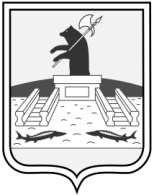 Администрация городского округа город РыбинскЯрославской областиПОСТАНОВЛЕНИЕот_________________                                                                                 №_________ О внесении изменений в постановление Администрациигородского округа город Рыбинскот 08.09.2016 № 2499В соответствии с Федеральным законом от 06.10.2003 № 131-ФЗ «Об общих принципах организации местного самоуправления в Российской Федерации», Градостроительным кодексом Российской Федерации, руководствуясь Уставом городского округа город Рыбинск Ярославской области,ПОСТАНОВЛЯЮ:1. Внести в постановление Администрации городского округа город Рыбинск от 08.09.2016 № 2499 «Об утверждении административного регламента предоставления муниципальной услуги «Присвоение адресов объектам адресации»  (далее - Постановление) следующие изменения:1.1.  преамбулу изложить в следующей редакции:«В целях повышения качества предоставления муниципальной услуги по присвоению, аннулированию адресов объектам адресации, руководствуясь Федеральным законом от 27.07.2010 № 210-ФЗ «Об организации предоставления государственных и муниципальных услуг», Федеральным законом от 06.10.2003 № 131-ФЗ «Об общих принципах организации местного самоуправления в Российской Федерации», постановлением Правительства Российской Федерации от 19.11.2014 №  1221 «Об утверждении Правил присвоения, изменения и аннулирования адресов», постановлением Администрации городского округа город Рыбинск от 06.06.2011 № 1610 «О Порядке разработки и утверждения административных регламентов предоставления муниципальных услуг», Уставом городского округа город Рыбинск Ярославской области,»;1.2. пункт 3 изложить в следующей редакции:«3. Контроль за исполнением настоящего постановления возложить на заместителя Главы Администрации по архитектуре и градостроительству.»;1.3. в приложении к Постановлению «Административный регламент предоставления муниципальной услуги «Присвоение адресов объектам адресации»:1.3.1. в разделе 1 «Общие положения»:1.3.1.1. пункт 1.2 изложить в следующей редакции:«1.2. При предоставлении муниципальной услуги заявителями являются собственники объекта адресации, либо лица, обладающие одним из следующих вещных прав на объект адресации:а) право хозяйственного ведения;б) право оперативного управления;в) право пожизненно наследуемого владения;г) право постоянного (бессрочного) пользования.От имени лица, указанного в первом абзаце настоящего пункта вправе обратиться кадастровый инженер, выполняющий на основании документа, предусмотренного статьей 35 или статьей 42.3 Федерального закона от 24.07.2007 № 221-ФЗ «О кадастровой деятельности» кадастровые работы или комплексные кадастровые работы в отношении соответствующего объекта недвижимости, являющегося объектом адресации.Интересы заявителей могут представлять иные лица, уполномоченные заявителем в соответствии с действующим законодательством.От имени собственников помещений в многоквартирном доме с заявлением вправе обратиться представитель таких собственников, уполномоченный на подачу такого заявления принятым в установленном законодательством Российской Федерации порядке решением общего собрания указанных собственников.От имени членов садоводческого или огороднического некоммерческого товарищества с заявлением вправе обратиться представитель товарищества, уполномоченный на подачу такого заявления принятым решением общего собрания членов такого товарищества.»;1.3.2. в разделе 2 «Стандарт предоставления муниципальной услуги»:1.3.2.1. пункт 2.6 изложить в следующей редакции:«2.6. Правовые основания для предоставления муниципальной услуги:- Жилищный кодекс Российской Федерации («Российская газета», № 1, 12.01.2005);- Земельный кодекс Российской Федерации  («Российская газета», № 211 - 212, 30.10.2001);- Градостроительный кодекс Российской Федерации («Российская газета», № 290, 30.12.2004);- Федеральный закон от 27.07.2010 № 210-ФЗ «Об организации предоставления государственных и муниципальных услуг»  («Российская газета», № 168, 30.07.2010);- Федеральный закон от 06.10.2003 № 131-ФЗ «Об общих принципах организации местного самоуправления в Российской Федерации» («Собрание законодательства РФ», 06.10.2003, № 40, ст. 3822);- Федеральный закон от 27.07.2006 № 152-ФЗ «О персональных данных» (первоначальный текст документа опубликован в изданиях: «Российская газета», № 165, 29.07.2006, «Собрание законодательства РФ», 31.07.2006, № 31 (1 ч.), ст. 3451, «Парламентская газета», № 126 - 127, 03.08.2006);- Федеральный закон от 28.12.2013 № 443-ФЗ «О федеральной информационной адресной системе и о внесении изменений в Федеральный закон «Об общих принципах организации местного самоуправления в Российской Федерации» («Российская газета», № 295, 30.12.2013);- Федеральный закон от 24.07.2007 № 221-ФЗ «О кадастровой деятельности» («Собрание законодательства РФ», 30.07.2007, № 31, ст. 4017) (далее - ФЗ «О кадастровой деятельности»);- Постановление Правительства Российской Федерации от 19.11.2014 № 1221 «Об утверждении Правил присвоения, изменения и аннулирования адресов» («Собрание законодательства РФ», 01.12.2014, № 48, ст. 6861) (далее - Правила);- Приказ Министерства финансов Российской Федерации от 11.12.2014 № 146н «Об утверждении форм заявления о присвоении объекту адресации адреса или аннулировании его адреса, решения об отказе в присвоении объекту адресации адреса или аннулировании его адреса» (Официальный интернет-портал правовой информации http://www.pravo.gov.ru, 12.02.2015);- Приказ Министерства финансов Российской Федерации от 05.11.2015 № 171н «Об утверждении Перечня элементов планировочной структуры, элементов улично-дорожной сети, элементов объектов адресации, типов зданий (сооружений), помещений, используемых в качестве реквизитов адреса, и Правил сокращенного наименования адресообразующих элементов» (Официальный интернет-портал правовой информации http://www.pravo.gov.ru, 15.12.2015).»;1.3.2.2. абзац первый пункта 2.5 изложить в следующей редакции:«Общий срок предоставления муниципальной услуги составляет не более чем 10 рабочих дней со дня поступления заявления в ОМСУ.»;1.3.2.3.  пункт 2.7 изложить в следующее редакции:«2.7. Исчерпывающий перечень документов и сведений, необходимых для предоставления муниципальной услуги.2.7.1. Предоставление услуги осуществляется на основании следующих документов:1) заявления по форме, установленной приказом Министерства финансов Российской Федерации от 11.12.2014 № 146н «Об утверждении форм заявления о присвоении объекту адресации адреса или аннулировании его адреса, решения об отказе в присвоении объекту адресации адреса или аннулировании его адреса» (приложение 2 к регламенту).В случае, если собственниками объекта адресации являются несколько лиц, заявление подписывается  и подается всеми собственниками совместно либо их уполномоченными представителями.При представлении заявления представителем заявителя к такому заявлению прилагается доверенность, выданная представителю заявителем, оформленная в порядке, предусмотренном законодательством Российской Федерации.При предоставлении заявления от имени  собственников помещений в многоквартирном доме представитель таких собственников, уполномоченный на подачу такого заявления принятым в установленном законодательством Российской Федерации порядке решением общего собрания  указанных собственников, также прилагает к заявлению соответствующее решение.При предоставлении заявления от имени членов садоводческого или огороднического некоммерческого товарищества, представитель такого товарищества, уполномоченный на подачу такого заявления принятым решением общего собрания членов такого товарищества, также прилагает к заявлению  соответствующее решение.При предоставлении заявления кадастровым инженером к  такому заявлению прилагается копия документа, предусмотренного статьей 35 или статьей 42.3 ФЗ «О кадастровой деятельности», на основании которого осуществляется выполнение кадастровых работ в отношении существующего объекта недвижимости, являющегося объектом адресации;2) правоустанавливающих и (или) правоудостоверяющих документов на объект (объекты) адресации (в случае присвоения адреса зданию (строению) или сооружению, в том числе строительство которых не завершено, в соответствии с Градостроительным кодексом Российской Федерации для строительства которых получение разрешения на строительство не требуется, правоустанавливающие и (или) правоудостоверяющие документы на земельный участок, на котором расположены указанное здание (строение), сооружение);3) выписки из Единого государственного реестра недвижимости об объектах недвижимости, следствием преобразования которых является образование одного и более объекта адресации (в случае преобразования объектов недвижимости с образованием одного и более новых объектов адресации);4) разрешения на строительство объекта адресации (при присвоении адреса строящимся объектам адресации) (за исключением случаев, если в соответствии с Градостроительным кодексом Российской Федерации для строительства или реконструкции здания (строения), сооружения получение разрешения на строительство не требуется) и (или) при наличии разрешения на ввод объекта адресации в эксплуатацию;5) схемы расположения объекта адресации на кадастровом плане или кадастровой карте соответствующей территории (в случае присвоения земельному участку адреса);6)  выписки из Единого государственного реестра недвижимости об объекте недвижимости, являющимся объектом адресации (в случае присвоения адреса объекту адресации, поставленному на кадастровый учет);7) решения органа местного самоуправления о переводе жилого помещения в нежилое помещение или нежилого помещения в жилое помещение (в случае присвоения помещению адреса, изменения и аннулирования такого адреса вследствие его перевода из жилого помещения в нежилое помещение или нежилого помещения в жилое помещение);8) акта приемочной комиссии при переустройстве и (или) перепланировке помещения, приводящих к образованию одного и более новых объектов адресации (в случае преобразования объектов недвижимости (помещений) с образованием одного и более новых объектов адресации);9) выписки из Единого государственного реестра недвижимости об объекте недвижимости, который снят с государственного кадастрового учета, являющимся объектом адресации (в случае аннулирования адреса объекта адресации по основаниям, указанным в подпункте «а» пункта 14 Правил); 10) уведомления об отсутствии в Едином государственном реестре недвижимости запрашиваемых сведений по объекту недвижимости, являющемуся объектом адресации (в случае аннулирования адреса объекта адресации по основаниям, указанным в подпункте «а» пункта 14 Правил).Установленный выше перечень документов является исчерпывающим.2.7.2. Документы, указанные в подпункте 1 и 2 (в случае, если права на объект (объекты) адресации и (или) на земельный участок, на котором расположен указанный объект, не зарегистрированы в Едином государственном реестре недвижимости) пункта  2.7.1 регламента предоставляются заявителем самостоятельно.Документы, указанные в подпункте 2 (в случае, если права на объект (объекты) адресации и (или) на земельный участок, на котором расположен указанный объект, зарегистрированы в Едином государственном реестре недвижимости),  подпунктах   3, 5, 6, 9, 10 пункта 2.7.1  регламента представляются федеральным органом исполнительной власти, уполномоченным на предоставление сведений, содержащихся в Едином государственном реестре недвижимости.Документы, указанные в подпункте 4 пункта 2.7.1 регламента, предоставляются федеральным органом исполнительной власти, уполномоченным на выдачу разрешения на строительство.Документы, указанные в подпунктах 7, 8 пункта 2.7.1 регламента, предоставляются ОМСУ.Заявитель вправе предоставить полный пакет документов, необходимых для предоставления муниципальной услуги, самостоятельно.2.7.3. Орган, предоставляющий муниципальную услугу, не вправе требовать от заявителя:- представления документов и информации или осуществления действий, представление или осуществление которых не предусмотрено нормативными правовыми актами, регулирующими отношения, возникающие в связи с предоставлением муниципальных услуг;- представления документов и информации, в том числе подтверждающих внесение заявителем платы за предоставление муниципальных услуг, которые находятся в распоряжении органов, предоставляющих государственные услуги, органов, предоставляющих муниципальные услуги, иных государственных органов, органов местного самоуправления либо подведомственных государственным органам или органам местного самоуправления организаций, участвующих в предоставлении муниципальных услуг, в соответствии с нормативными правовыми актами Российской Федерации, нормативными правовыми актами Ярославской области, муниципальными правовыми актами, за исключением документов, включенных в определенный частью 6 статьи 7 Федерального закона от 27.07.2010 № 210-ФЗ «Об организации предоставления государственных и муниципальных услуг» перечень документов, если иное не предусмотрено нормативными правовыми актами, определяющими порядок предоставления муниципальных услуг;- представления документов и информации, отсутствие и (или) недостоверность которых не указывались при первоначальном отказе в приеме документов, необходимых для предоставления муниципальной услуги, либо в предоставлении муниципальной услуги, за исключением следующих случаев:а) изменение требований нормативных правовых актов, касающихся предоставления муниципальной услуги, после первоначальной подачи заявления о предоставлении муниципальной услуги;б) наличие ошибок в заявлении о предоставлении муниципальной услуги и документах, поданных заявителем после первоначального отказа в приеме документов, необходимых для предоставления муниципальной услуги, либо в предоставлении муниципальной услуги и не включенных в представленный ранее комплект документов;в) истечение срока действия документов или изменение информации после первоначального отказа в приеме документов, необходимых для предоставления муниципальной услуги, либо в предоставлении муниципальной услуги;г) выявление документально подтвержденного факта (признаков) ошибочного или противоправного действия (бездействия) должностного лица органа, предоставляющего муниципальную услугу, либо других лиц, в соответствии с действующим законодательством участвующих в предоставлении муниципальной услуги, о чем в письменном виде уведомляется заявитель, а также приносятся извинения за доставленные неудобства.»;1.3.2.4. пункт 2.8 изложить в следующей редакции:«2.8. Исчерпывающий перечень основания  для отказа в приеме документов, необходимых для предоставления муниципальной услуги:1) за получением муниципальной услуги обратилось лицо, не указное в пункте 1.2 регламента;2) документы направлены в орган, неуполномоченный на предоставление муниципальной услуги;3) предоставление неполного комплекта документов;4) предоставленные документы утратили силу на момент обращения за муниципальной услугой (документ, удостоверяющий личность, документ, удостоверяющий полномочия представителя, в случае обращения за предоставлением муниципальной услуги указанным лицом);5) представленные документы  содержат подчистки и исправления текста, не заверены в порядке, установленном законодательством Российской Федерации;6) представленные в электронной форме документы содержат повреждения, наличие которых не позволяет в полном объеме использовать информацию и сведения, содержащиеся в документах для предоставления услуги;7) подача заявления и предоставление услуги и документов, необходимых для предоставления услуги в электронной форме, произведена с нарушением установленных требований.»;1.3.2.5. пункт 2.9 изложить в следующей редакции:«2.9. Необходимых и обязательных услуг для предоставления муниципальной услуги не предусмотрено.»;1.3.2.6. пункт 2.10 изложить в следующей редакции:«2.10. Исчерпывающий перечень оснований для отказа в принятия решения об отказе в присвоении, изменении и аннулировании объекту адресации адресов:1) ответ на межведомственный запрос свидетельствует об отсутствии документа и (или) информации, необходимых для присвоения объекту адресации адреса или аннулирования его адреса, и соответствующий документ не был представлен заявителем (представителем заявителя) по собственной инициативе;2) документы, обязанность по предоставлению которых для присвоения объекту адресации адреса или аннулирования его адреса возложена на заявителя (представителя заявителя), выданы с нарушением порядка, установленного законодательством Российской Федерации;3) отсутствуют случаи и условия для присвоения объекту адресации адреса или аннулирования его адреса, указанные в пунктах 5, 8 - 11 и 14 - 18 Правил.»;1.3.2.7. абзац третий  и четвертый пункта 2.14 изложить в следующей редакции:«Если заявление и документы, указанные в пункте 2.7.1 регламента, представляются заявителем (представителем заявителя) лично, ОМСУ выдает заявителю или его представителю расписку в получении документов с указанием их перечня и даты получения. Расписка выдается заявителю (представителю заявителя) в день получения ОМСУ таких документов.В случае, если заявление и документы, указанные в пункте 2.7.1 регламента, представлены в ОМСУ посредством почтового отправления или представлены заявителем (представителем заявителя) лично через МФЦ, расписка в получении таких заявления и документов направляется ОМСУ по указанному в заявлении почтовому адресу в течение рабочего дня, следующего за днем получения ОМСУ документов.»;1.3.3. раздел 3 «Административные процедуры» изложить в следующей редакции:«3. Административные процедуры3.1. Предоставление муниципальной услуги включает следующие административные процедуры:- прием, первичная проверка, регистрация заявления и приложенных к нему документов;- проверка заявления и приложенных к нему документов, рассмотрение, подготовка проекта результата муниципальной услуги;- принятие уполномоченным должностным лицом решения по результатам рассмотрения и проверки заявления и приложенных к нему документов;- выдача (направление) заявителю документов, являющихся результатом оказания муниципальной услуги.Блок-схема предоставления муниципальной услуги приведена в приложении 1 к  регламенту.3.2. Прием, первичная проверка, регистрация заявления и приложенных к нему документов.Основанием для начала административной процедуры является поступление в ОМСУ заявления с приложенными к нему документами о присвоении объекту адресации адреса или аннулировании его адреса при личном обращении заявителя в ОМСУ или многофункциональный центр, путем почтового отправления, по электронной почте либо через Единый портал.Ответственным за выполнение административной процедуры является главный специалист общего отдела ОМСУ (далее - уполномоченный специалист 1).При проведении первичной проверки уполномоченный специалист 1:- проверяет документы, удостоверяющие личность заявителя либо полномочия представителя.В случае обращения за предоставлением муниципальной услуги в очной форме установление личности заявителя может осуществляться посредством идентификации и аутентификации с использованием информационных технологий, предусмотренных частью 18 статьи 14.1 Федерального закона от 27.07. 2006 года № 149-ФЗ «Об информации, информационных технологиях и о защите информации».При предоставлении муниципальной услуги в электронной форме идентификация и аутентификация могут осуществляться посредством:1) единой системы идентификации и аутентификации или иных государственных информационных систем, если такие государственные информационные системы в установленном Правительством Российской Федерации порядке обеспечивают взаимодействие с единой системой идентификации и аутентификации, при условии совпадения сведений о физическом лице в указанных информационных системах;2) единой системы идентификации и аутентификации и единой информационной системы персональных данных, обеспечивающей обработку, включая сбор и хранение, биометрических персональных данных, их проверку и передачу информации о степени их соответствия предоставленным биометрическим персональным данным физического лица;- проверяет надлежащее оформление заявления и соответствие представленных документов документам, указанным в заявлении;- снимает копии с представленных оригиналов документов и заверяет их (при предоставлении оригиналов документов).После принятия заявления и документов, представленных заявителем лично, уполномоченный специалист 1 выдает заявителю расписку в получении заявления и передает документы заместителю начальника общего отдела ОМСУ.В случае поступления в ОМСУ заявления на оказание муниципальной услуги и документов через многофункциональный центр уполномоченный специалист регистрирует заявление в порядке, установленном правилами внутреннего документооборота ОМСУ, фиксирует сведения о заявителе (номер дела) и дату поступления заявления в МФЦ.В случае, если заявление и документы представлены в ОМСУ посредством почтового отправления или представлены заявителем (представителем заявителя) лично через многофункциональный центр, расписка в получении таких заявления и документов направляется уполномоченным органом по указанному в заявлении почтовому адресу в течение рабочего дня, следующего за днем получения ОМСУ документов.Получение заявления и документов, представляемых в форме электронных документов, подтверждается уполномоченным органом путем направления заявителю (представителю заявителя) сообщения о получении заявления и документов с указанием входящего регистрационного номера заявления, даты получения ОМСУ заявления и документов, а также перечень наименований файлов, представленных в форме электронных документов, с указанием их объема.Сообщение о получении заявления и документов направляется по указанному в заявлении адресу электронной почты или в личный кабинет заявителя (представителя заявителя) в Едином портале или в федеральной информационной адресной системе в случае представления заявления и документов через Единый портал.Максимальный срок исполнения административной процедуры составляет 1 рабочий день.3.3. Проверка заявления и приложенных к нему документов, рассмотрение, подготовка проекта результата муниципальной услуги.Основанием для начала административной процедуры является регистрация заявления и приложенных к нему документов.Ответственным за выполнение административной процедуры является заместитель начальника общего отдела ОМСУ (далее - уполномоченный специалист 2).Уполномоченный специалист 2:1) проверят наличие/отсутствие оснований для отказа в приеме документов, предусмотренных пунктом 2.8 регламента;2) при наличии оснований для отказа в приеме документов осуществляет подготовку уведомления об отказе в приеме документов, с обоснованием причин отказа;Уведомление об отказе в приеме документов направляется в адрес заявителя в течение 3 (трех) рабочих дней момента поступления заявления и прилагаемых к нему документов в ОМСУ;3) при отсутствии оснований для отказа в приеме документов формирует запросы рамках межведомственного электронного взаимодействия (путем заполнения интерактивных форм) в соответствии с требованиями, установленными Федеральным законом от 27.07.2010 № 210-ФЗ «Об организации предоставления государственных и муниципальных услуг». Запросы формируются и направляются в день регистрации заявления.Межведомственное взаимодействие осуществляется в электронной форме с использованием системы межведомственного электронного взаимодействия по межведомственному запросу органа, предоставляющего муниципальную услугу, подведомственной государственному органу организации, участвующей в предоставлении государственных и муниципальных услуг, либо многофункционального центра в случаях, предусмотренных соглашением о взаимодействии.Направление межведомственного запроса на бумажном носителе допускается в случае невозможности направления запроса в электронной форме в связи с подтвержденной технической недоступностью или неработоспособностью веб-сервисов либо неработоспособностью каналов связи, обеспечивающих доступ к сервисам.Ответы на указанные межведомственные запросы готовятся и направляются соответствующими уполномоченными органами в срок, не превышающий пять рабочих дней;4) проводит проверку полноты и достоверности сведений, содержащихся в представленных документах, в том числе полученных в рамках межведомственного информационного взаимодействия;5) при наличии оснований, указанных в пункте 2.10 регламента, осуществляет подготовку проекта мотивированного отказа в присвоении, аннулировании объекту адресации адресов;6) при отсутствии оснований, указанных в пункте 2.10 регламента, уполномоченный специалист в течение 2-х рабочих дней осуществляет подготовку проекта в зависимости от целей обращений:при обращении заявителя за присвоением адресов объектам адресации:- приказа ОМСУ о присвоении адресов объектам адресации (далее по тексту - приказ);при обращении заявителя за аннулированием адресов объекта адресации:- приказа ОМСУ об аннулировании адресов объектам адресации (далее по тексту - приказ).Подготовленные проект приказа с заявлением и приложенными документами либо проект решения об отказе в присвоении, аннулировании адресов объектам адресации уполномоченный специалист 2 передает директору ОМСУ (далее - уполномоченное должностное лицо) проект приказа либо проект решения об отказе присвоении, аннулировании адресов объектам адресации в одном экземпляре для подписания.Максимальный срок исполнения административной процедуры составляет 5 рабочих дней.3.4. Принятие уполномоченным должностным лицом решения по результатам рассмотрения заявления и приложенных к нему документов.Основанием для начала административной процедуры является получение уполномоченным должностным лицом подготовленных проекта приказа либо проекта решения об отказе в присвоении, аннулировании адресов объектам адресации, заявления и приложенных к нему документов.Уполномоченное должностное лицо в течение 2-х дней рассматривает проект приказа либо решения об отказе в присвоении, аннулировании адресов объектам адресации вместе с заявлением и приложенными к нему документами. В случае отсутствия замечаний подписывает соответствующий проект и направляет уполномоченному специалисту 1 в целях:- регистрации приказа о присвоении, аннулировании адресов объектам адресации в журнале регистрации исходящих документов (приказов);- регистрации решения об отказе в присвоении, аннулировании адресов объектам адресации в журнале регистрации исходящих документов;- передачи уполномоченному специалисту 2 для выдачи (направлению) заявителю подписанного приказа о присвоении, аннулировании адресов объектам адресации либо зарегистрированного решения об отказе в присвоении, аннулировании адресов объектам адресации.Максимальный срок исполнения данной административной процедуры - 2 рабочих дня.3.5. Выдача (направление) заявителю документов, являющихся результатом оказания муниципальной услуги.Документы, являющиеся результатом оказания муниципальной услуги, направляются заявителю (представителю заявителя) одним из способов, указанным в заявлении:- в форме электронного документа с использованием информационно-телекоммуникационных сетей общего пользования, в том числе Единого портала или портала адресной системы;- в форме документа на бумажном носителе посредством выдачи заявителю (представителю заявителя) лично под расписку либо направления документа.При наличии в заявлении указания о выдаче приказа о присвоении объекту адресации адреса или аннулировании его адреса, решения об отказе в таком присвоении или аннулировании через многофункциональный центр по месту представления заявления ОМСУ обеспечивает передачу в многофункциональный центр для выдачи заявителю документов, являющихся результатом оказания муниципальной услуги, в сроки, предусмотренные соглашением о взаимодействии.Основанием для начала административной процедуры является получение уполномоченным специалистом 2 подписанного и зарегистрированного приказа либо подписанного и зарегистрированного решения об отказе в присвоении, аннулировании адресов объектам адресации.Ответственным за выполнение административной процедуры является уполномоченный специалист 2.Уполномоченный специалист 2 в день поступления к нему документов:- подготавливает необходимое количество экземпляров приказа;- передает копию приказа начальнику отдела ИСОГД для внесения сведений в государственный адресный реестр. Датой присвоения объекту адресации адреса или аннулирования его адреса признается дата внесения сведений об адресе объекта адресации в государственный адресный реестр;- вносит сведения о присвоении, аннулирования адресов объектам адресации в информационную систему обеспечения градостроительной деятельности городского округа город Рыбинск и в Адресный реестр городского округа город Рыбинск;- уведомляет заявителя о принятом решении по телефону, указанному в заявлении, либо любым иным доступным способом о готовности результата муниципальной услуги и назначает дату и время его выдачи заявителю в пределах срока административной процедуры.Уполномоченный специалист 2 выдает явившемуся заявителю, представителю заявителя необходимое количество экземпляров приказа или мотивированного отказа в присвоении, изменении или аннулирования адресов объектам.В случае неявки заявителя, представителя заявителя в назначенный день уполномоченный специалист 2 в тот же день направляет уполномоченному специалисту 1 приказ либо мотивированный отказ в присвоении, аннулировании адресов объектам адресации для направления заявителю документа, являющегося результатом муниципальной услуги, заказным письмом с уведомлением о вручении или через городскую курьерскую службу на указанный в заявлении адрес, о чем в журнал регистрации исходящих документов вносится соответствующая запись.При подаче заявления через Единый портал результат предоставления услуги направляется в личный кабинет заявителя на Едином портале в форме электронного документа, подписанного квалифицированной электронной подписью уполномоченного должностного лица в соответствии с Федеральным законом от 06.04.2011 № 63-ФЗ «Об электронной подписи».Максимальный срок исполнения административной процедуры составляет 2 рабочий день.3.6. Особенности выполнения административных процедур в многофункциональных центрах.3.6.1. Прием и обработка заявления с приложенными к нему документами на предоставление муниципальной услуги.Ответственными за выполнение административной процедуры являются специалисты МФЦ.При проверке документов специалист МФЦ устанавливает личность заявителя на основании паспорта гражданина Российской Федерации и иных документов, удостоверяющих личность заявителя в соответствии с законодательством Российской Федерации, а также проверяет соответствие копий представленных документов (за исключением нотариально заверенных) их оригиналам, а в случае обращения представителя заявителя - личность и полномочия представителя.Принятые документы регистрируются в автоматизированной информационной системе МФЦ, формируется расписка в приеме документов в двух экземплярах, один из которых выдается заявителю, второй хранится в многофункциональном центре.Принятый комплект документов с сопроводительными документами передается в ОМСУ в сроки, установленные соглашением о взаимодействии.3.6.2. Выдача результата предоставления муниципальной услуги через МФЦ.В случае представления заявителем заявления через многофункциональный центр документ, являющийся результатом муниципальной услуги, направляется в многофункциональный центр, если иной способ получения не указан заявителем.Выдача документов по результатам предоставления муниципальной услуги при личном обращении заявителя в многофункциональный центр осуществляется работником многофункционального центра, ответственным за выдачу документов, в соответствии с соглашением о взаимодействии.3.7. Исправление допущенных опечаток и ошибок в выданных в результате предоставления муниципальной услуги документах.Опечатки и ошибки в выданных в результате предоставления муниципальной услуги документах, подлежат исправлению.Основанием для исправления допущенных опечаток и ошибок в выданных в результате предоставления муниципальной услуги документах является поступление в Департамент заявления об исправлении допущенных опечаток и ошибок в документе, выданном в результате предоставления муниципальной услуги (приложение 3 к регламенту) (далее - заявление об исправлении допущенных опечаток и ошибок), либо выявление допущенных опечаток и ошибок Департаментом самостоятельно.Заявление об исправлении опечаток и ошибок регистрируется уполномоченным специалистом 1 в течение 1 рабочего дня со дня поступления его в Департамент.После регистрации заявление об исправлении опечаток и ошибок в течение 1 рабочего дня передается уполномоченному специалисту 2. Уполномоченный специалисту 2 по результатам рассмотрения заявления об исправлении опечаток и ошибок в течение 3 рабочих дней обеспечивает подготовку приказа об исправлении допущенных опечаток и ошибок либо уведомления об отсутствии опечаток и ошибок и подписание его уполномоченным должностным лицом.Основанием для выдачи уведомления об отсутствии опечаток и ошибок является факт отсутствия опечаток и ошибок.Приказ об исправлении опечаток и ошибок либо уведомление об отсутствии опечаток и ошибок в течение 1 рабочего дня передается уполномоченному специалисту 1, который в течение 1 рабочего дня извещает заявителя о возможности получения приказа об исправлении опечаток и ошибок либо уведомления об отсутствии опечаток и ошибок при личном посещении Департамента либо почтовым отправлением, согласовывает дату получения заявителем указанных документов в Департаменте.В случае самостоятельного выявления допущенных опечаток и ошибок в выданных в результате предоставления муниципальной услуги документах, Департамент:1) в течение 1 рабочего дня с момента выявления направляет в адрес заявителя уведомление о выявлении опечаток и ошибок в выданных в результате предоставления муниципальной услуги документах;2) в течение 3 рабочих дней обеспечивает подготовку и подписание уполномоченным должностным лицом приказа об исправлении опечаток и ошибок и направляет его в адрес заявителя в течение 1 рабочего дня.3.8. Выдачи дубликата документа, выданного по результатам предоставления муниципальной услуги, не предусмотрено.»;1.3.4. в разделе 4 «Формы контроля за исполнением регламента»:1.3.4.1. первый абзац  пункта 4.1 изложить в следующей редакции:«Текущий контроль за принятием решений, соблюдением и исполнением положений регламента и иных нормативных правовых актов, устанавливающих требования к предоставлению муниципальной услуги, осуществляется начальником общего отдела ОМСУ непосредственно при предоставлении услуги, а также путем организации проведения проверок в ходе предоставления муниципальной услуги. По результатам проверок начальник отдела общего отдела ОМСУ дает указания по устранению выявленных нарушений и контролирует их исполнение.»;1.3.5. приложение 1 к административному регламенту изложить согласно приложению 1 к настоящему постановлению.1.3.6. административный регламент  дополнить приложением 3 согласно приложению 2 к настоящему постановлению.2. Опубликовать настоящее постановление в газете «Рыбинские известия» и разместить на официальном сайте Администрации городского округа город Рыбинск Ярославской области.3. Контроль за  исполнением настоящего постановления возложить на заместителя Главы Администрации по архитектуре и градостроительству. Глава городского округа город Рыбинск										  Д.С. Рудаков  		Приложение 1		к постановлению Администрации		городского округа город Рыбинск		Ярославской области	        от  ___________ № ____________Блок - схемапредоставления муниципальной услуги 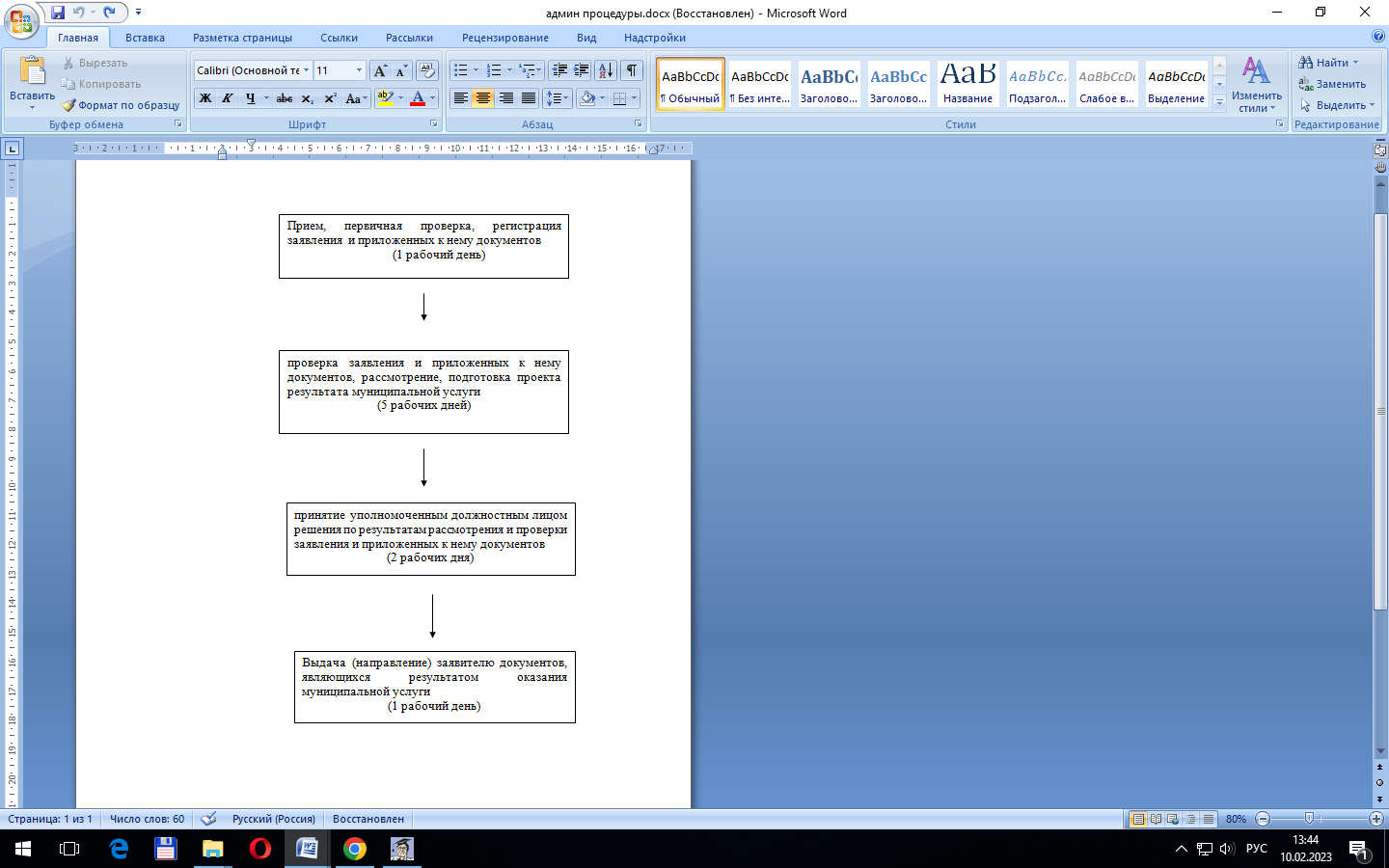 Директор Департаментаархитектуры и градостроительства                                                    В.А. Нелидова		Приложение 2		к постановлению Администрации		городского округа город Рыбинск		Ярославской области	        от  ___________ № ___________В Департамент архитектуры и градостроительстваАдминистрации городского округа город РыбинскЯрославской области ____________________________________________________________________________________________________________ (для физических лиц - фамилия, имя, отчество (при наличии), дата рождения, паспортные данные, серия, номер, кем и когда выдан, адрес регистрации по месту жительства; для юридических лиц - полное наименование, организационно-правовая форма, наименование, должность и фамилия, имя, отчество (при наличии) руководителя, почтовый и (или) юридический адрес, ИНН)____________________________________________________________________________________________________________(контактный телефон, адрес электронной почты(при наличии), почтовый адрес для направлениярезультата услуги) в лице (в случае представительства) _________________________________________________________________________________________________________________________________________________________________(фамилия, имя, отчество (при наличии),наименование и реквизиты документа, на основании которого он действует)ЗАЯВЛЕНИЕоб исправлении допущенных опечаток и ошибок в документе, выданном в результате предоставления муниципальной услуги Прошу исправить допущенные опечатки (ошибки) в  __________________________________________________________________________________________________________________________________________________Приложение:В соответствии со статьей 9 Федерального закона от 27.07.2006 № 152-ФЗ«О персональных данных» даю согласие на обработку (систематизацию, накопление, хранение, уточнение (обновление и изменение), использование, в том  числе  передачу, обезличивание, уничтожение) моих персональных данных, включающих  фамилию, имя, отчество, дату рождения, паспортные данные, адрес проживания, контактный телефон, с целью принятия  решения по моему заявлению.Результат рассмотрения заявления прошу______________________________________________________________________________                 (выдать лично в ОМС, отправить по почте, по электронной почте)«___» __________ 20___ г.   ____________________________                                                       ____________________________        подпись                                                                                  	            расшифровка подписи                                               Директор Департаментаархитектуры и градостроительства                                                    В.А. Нелидова